First Mennonite Church of ChristianPianist – Delonna Barnett, Worship Leader – Rita StuckyMay 8, 2022Gathering and PraisingPreludeWelcomeMorning PrayerAnnouncements Call to WorshipLeader:  O God, we come seeking you in our worship together.  We come to you for truthPeople:  because we are untrue.Leader:  We come to you for strengthPeople:  because we are weak.Leader:  We come to you for wisdomPeople:  because we are unwise.All:  Move in our midst; show us your truth, your strength, and your wisdom, through our Savior, Jesus Christ.*Hymn – “Praise him, Praise Him”		  	           VT #100Scripture – Psalm 23Special Music – “The Lord is my Shepherd”    Gail Elizabeth EvansOffering   (put your offering in the plate at the back of the church)Offertory PrayerReceiving God’s WordSermon – “On the 23rd Psalm”	       Pastor Pete EmeryHymn – “Gentle Shepherd, Come and Lead Us”	           VT #718Sharing with One AnotherSharing Joys and Prayer RequestsPrayer of the Church  Going in God’s Name*Hymn –“You are all We Have”	                                    STJ #29*Benediction *Postlude *Those who are able are invited to stand  Pastor Pete EmeryPastor Pete’s email:  fmcc.pastorpete@gmail.comPastor Pete’s Cell Phone:  785-577-1447Pastor’s office Hours:  Monday-Friday 9:00am-3:00 pmStudy Phone 620-345-8766Church Secretary:  Lurline WiensLurline’s phone number:  620-345-6657Lurline’s email:  fmcc.secretary1@gmail.comOffice hours:  Tues. 1:00-4:30PM, Thurs-Fri. 8:30AM-11:30amChurch Phone:  620-345-2546Church Website:  www.fmccmoundridge.org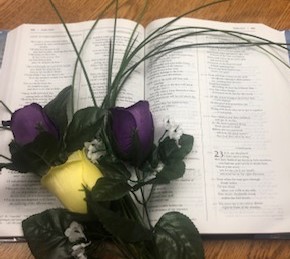 First Mennonite Church of ChristianMoundridge, KSA welcoming Community of Christians for PeaceMay 8, 2022OpportunitiesToday:  9:30 Sunday School  	10:30 Worship ServiceMay 11, 18:  FEWZ meet in our church for supper & Bible StudyMay 14:  Moundridge High School GraduationMay 15:  Reception for Graduates, 9:45 amMay 16:  Eighth grade promotionMay 25:  Church Board, 7:30 pmMay 29:  Communion during church serviceJune 12:  Church Service in Pack Park, followed by pot luck lunchSunday, May 15:  Organist – Bev Hasan, Worship Leader – James Allen, Special Music – FMCC SingersIt is only with the heart that one can see the right, what is essential is invisible to the eye.                 - Antoine De Saint-Exupery, The Little PrinceAnnouncementsThank you for all the prayers, cards, visitors, phone calls and good food that was given to Rick and me while I was recovering from hip surgery.  It was all so much appreciated.  We are so blessed to be part of a caring congregation.  Extra love makes you heal fast!  Pat KrehbielGraduate reception:  We will be having a graduate reception for our one graduate, Cammie Unruh, on Sunday, May 15 at 9:45 am.  She will be moving on to high school next fall.  Come have a cookie or two and wish her well.Andover Tornado Response:  The Kansas Mennonite Disaster Service Unit is responding to the recent Andover tornado. If you are interested in volunteering please contact Cleo Koop, Kansas Unit Chair at cleohkoop@gmail.com or 316-282-0797.A Church Building Care Team has been established.  The members are Bruce Stucky – 785-766-4039 and Russ Stucky – 620-386-0329.  They are the ones to contact if there are building concerns, broken windows, stuck window, lights not working, etc.  They will be responsible for getting things fixed. Soon you will notice changes at the MCC building in North Newton, Kansas. Construction will address necessary repairs and updates to make the space more welcoming and safer for everyone as we strive to be good stewards of the MCC building and land. We ask for your patience and your prayers as we navigate continuing to do the work of MCC even during this construction process. If you have questions please email centralstates@mcc.org or call 316.283.2720.Material Resources Center (MRC) Volunteer Coordinator – The MRC in North Newton, Kansas hosts volunteers of all ages working together to support the mission of MCC. Primarily, the part time Volunteer Coordinator will welcome, host, educate, assist and supervise  visit mcc.org/get-involved/serve/openings for more information and to apply.Welcoming newcomers and addressing the trauma of migration Stressors and trauma-producing events abound in the migration experience. Join Saulo Padilla, MCC U.S. Immigration Education Coordinator and Elaine Zook Barge, a trauma and resilience educator and consultant, on Tuesday May 10 at 1 PM CDT, for this migration and trauma webinar. Come and learn how trauma and resilience-informed individuals, churches and communities can be better equipped to ensure the overall wellbeing of newcomers and their receiving community. Register here.Take action today! Around the world, MCC partners are experiencing the negative impacts of climate change, including natural disasters and unpredictable seasonal rainfall which contribute to food insecurity, increased migration and conflict. Countries that have historically contributed the least to climate change often suffer its worst impacts. Ask Congress to invest in global resilience to climate change.Bethel College:Sun., May 8 – Woven and Open Road joint Mother’s Day concert, 7 p.m., Memorial Hall Sat., May 14 – Spring choral concert, including pre-Europe tour program by the Bethel College Concert Choir, 4 p.m., Memorial Hall. Please note that this is a change in date and time from some previously printed sources.